Day 2- adding and subtracting fractionsStep 1: Complete the following by adding the numerators. Put your answer in its simplest form if you can:
__________________________________________________________________________________________________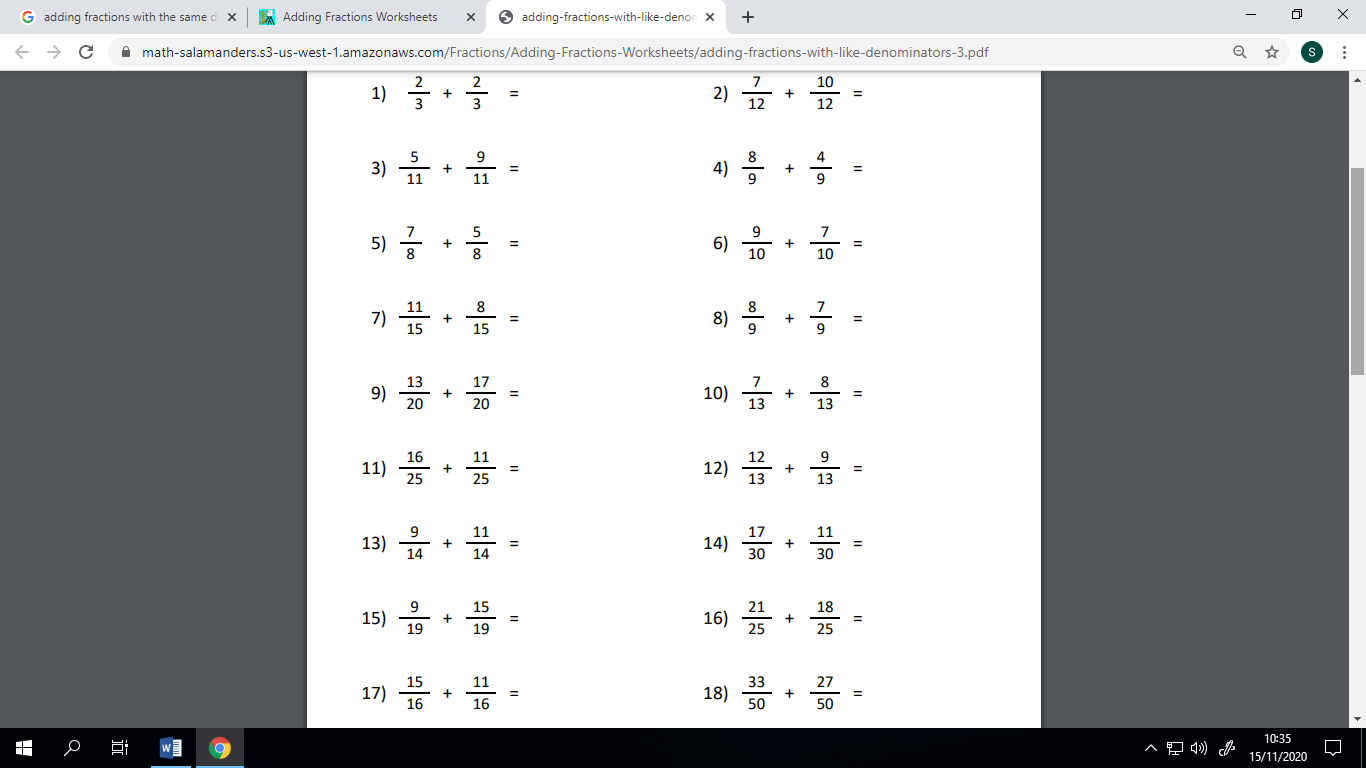 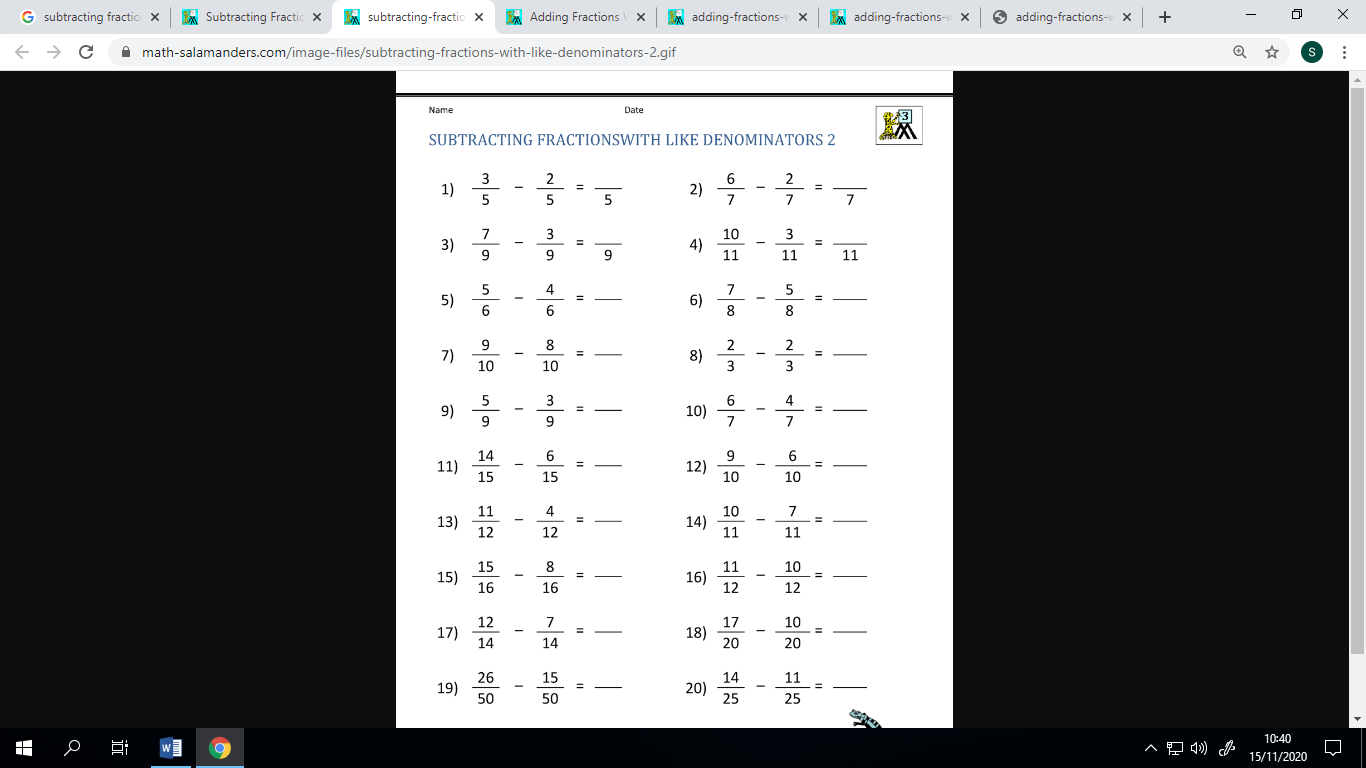 Step 2: Complete the following. You will need to convert to a common denominator first.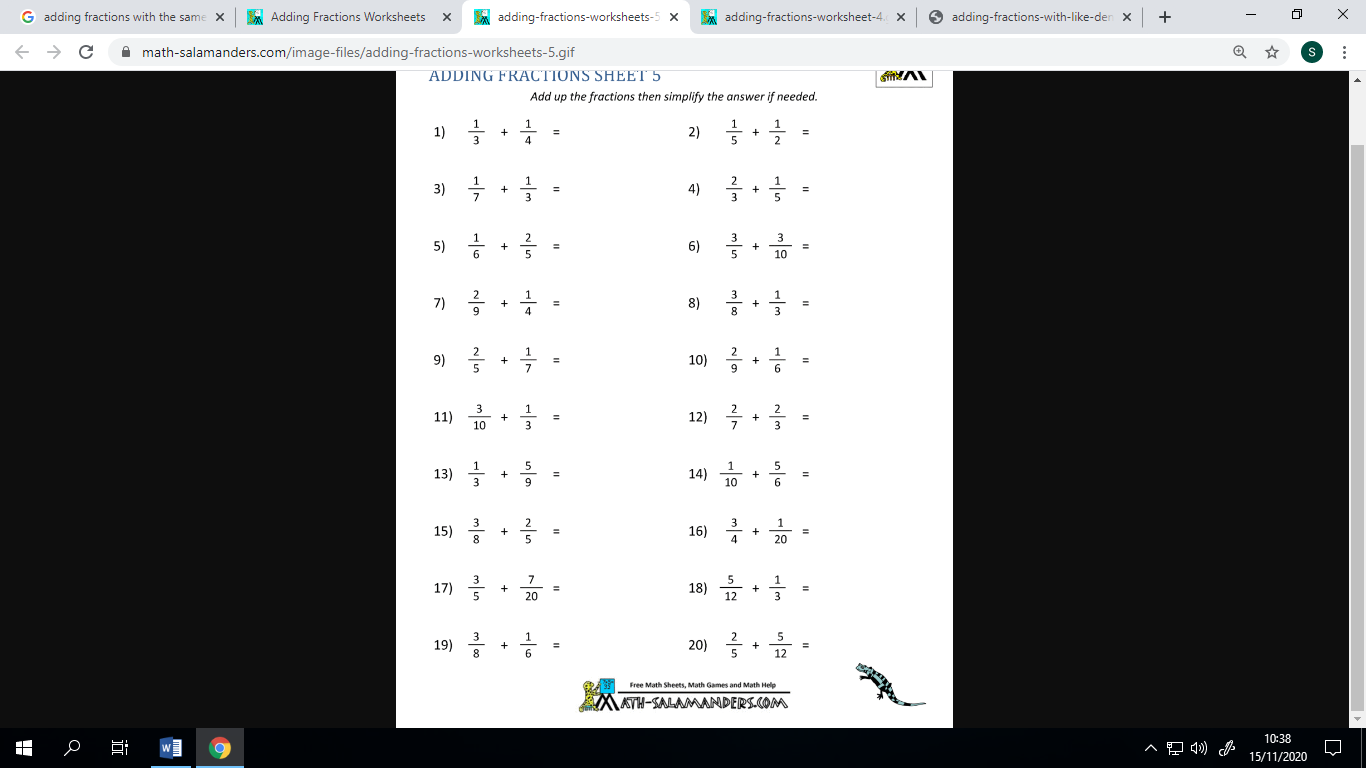 __________________________________________________________________________________________________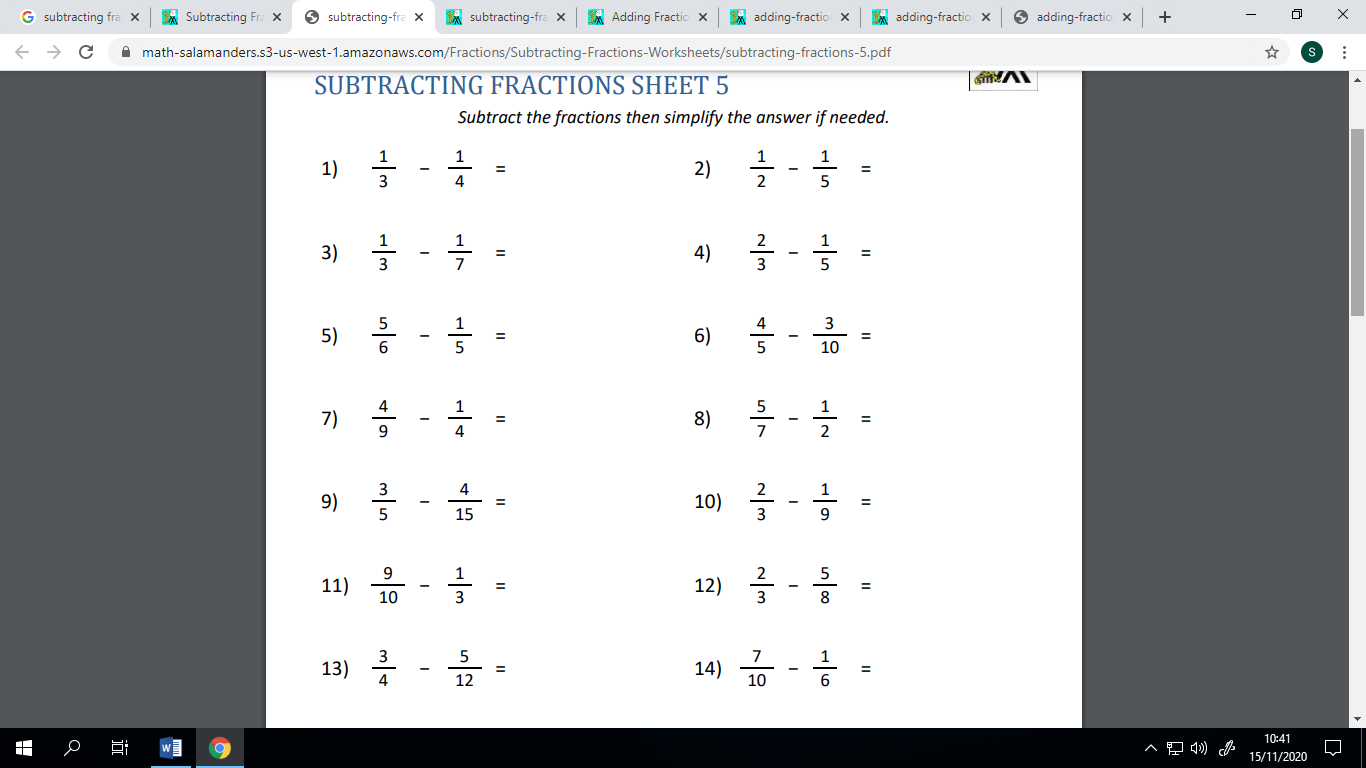 Step 3: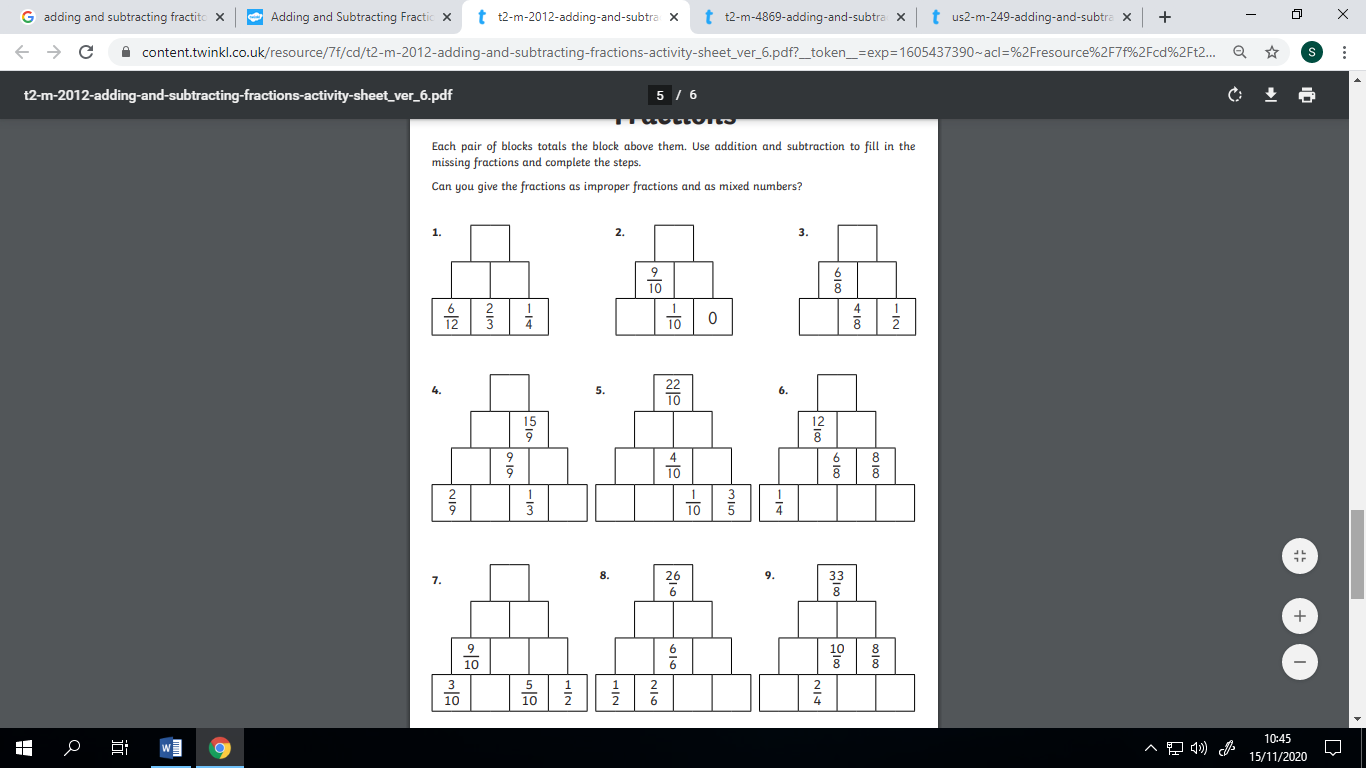 